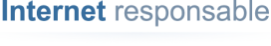 ENTRE LES SOUSSIGNESNom de l’élève :ci-après dénommé « le titulaire des droits »,D’une part,ETLe collège ci-après dénommé  « le collège XXX»,D'autre part,Il est convenu et arrêté ce qui suitArticle 1 : ObjetLe titulaire des droits concède au collège XXX dans les limites et les conditions définies ci-après, le droit de reproduction et représentation du programme audiovisuel suivant :Titre : ???Article 2 : Étendue des droits cédés Portée de la cession : ExclusiveMode d’exploitation : Diffusion en ligne/ Représentation en classeSupport d’exploitation : Internet/ IntranetSecteur d’exploitation : Institutionnel/Non-commercialNombre de diffusion : MultidiffusionDurée : 10 ansTerritoires : MondePublic : Tout internauteArticle 3 : Prix et conditions de paiementMontant des droits : Cession autorisée à titre gracieuxArticle 4 : Garantie du titulaire des droitsLe titulaire des droits garantit au Collège XXX l'exploitation paisible telle que prévue dans la présente convention. Il garantit être titulaire de tous les droits d'exploitation du document cédé dans le contexte des lois, règlements et accords internationaux en vigueur relatifs aux droits d'auteurs et aux droits voisins. Il garantit en outre l'établissement  contre tous recours ou revendications de tous tiers à l'occasion de l'exercice des droits concédés dans le cadre de l’exploitation prévue à l’article 2.Article 5 : Garantie de l'établissement / l'école / le rectoratLe collège!XXX s'engage à mentionner l'origine du programme au générique de sa production.Article 6 : Substitution Le collège XXX ne pourra transmettre à un tiers tout ou partie des droits et obligations résultant de la présente convention sans l’accord préalable écrit du titulaire des droits.Article 7 : RésiliationEn cas d’inexécution par l’une ou l’autre des parties de l’une quelconque des obligations prévues au présent contrat et si dans le délai de 30 (trente) jours après la présentation d’une lettre recommandée avec accusé de réception, la mise en demeure de s’exécuter est restée infructueuse, le contrat sera résilié de plein droit sans formalité judiciaire et sans préjudice de tous dommages et intérêts aux torts exclusifs de la partie défaillante.Article 8 : DuréeLa, présente convention prendra effet à la date de sa signature par les parties pour une durée de 10 (dix) ans.Article 9 : LitigesTous litiges s'élevant entre les parties, qui ne trouveraient pas de solution amiable, relèveraient de la compétence du tribunal administratif du secteur de l'établissement.Fait en un exemplaire original,, A ,              le Pour le collège XXXPour le titulaire des droitsPrincipal du collègeMadame/Monsieur 